Дата__________________ 						Фамилия, имя _____________________Африка: образ материкаЭкватор и начальный меридиан пересекаются в: а) Гвинейском заливеб) Аденском заливев) Гибралтарском проливеКрайняя северная точка Африки:а) мыс Игольныйб) мыс Бен-Секкав) мыс Рас-ХафунНа рисунке изображен остров: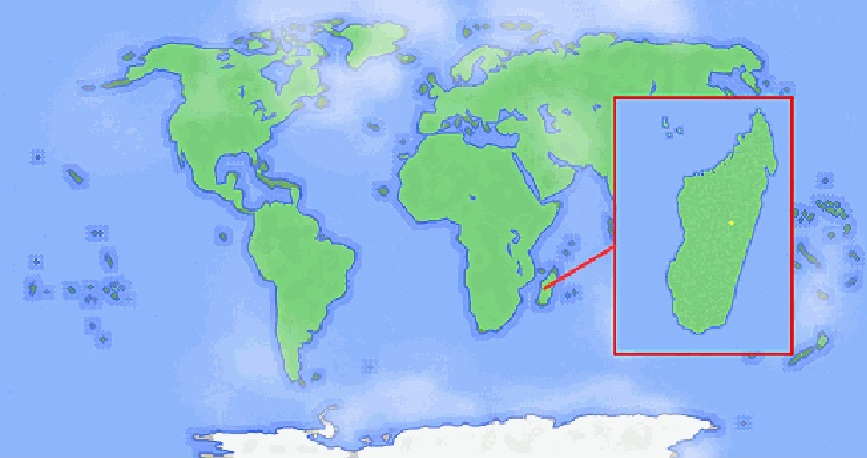 а) Мафияб) Занзибарв) МадагаскарНа рисунке изображен профиль рельефа Африки по параллели. Укажите параллель.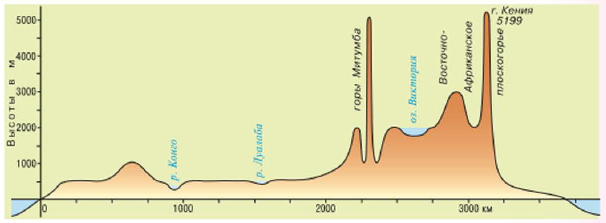 а) 20° с.ш.б) 0°в) 40° ю.ш.На климат Африки влияют:а) пассатыб) океанические теченияв) особенности очертаний и рельефа материкаУкажите самое влажное место Африки.а) подножие горы Камерунб) впадина Конгов) Атласские горыУвлажнение – это соотношение:а) тепла и влагиб) влаги и ветрав) ветра и теплаКакой цифрой обозначено озеро Рудольф?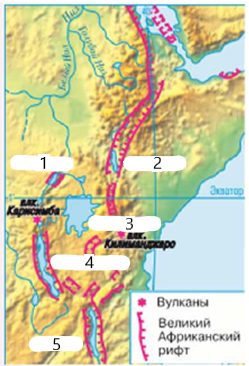 а) 1б) 2в) 3г) 4д) 5Холодные океанические течения в тропических широтах у западных берегов снижают температуры и усиливают:а) влажностьб) засушливостьв) облачностьНа рисунок речной сети и режим рек влияет:а) структура земной корыб) движение литосферных плитв) жаркий и контрастный климат